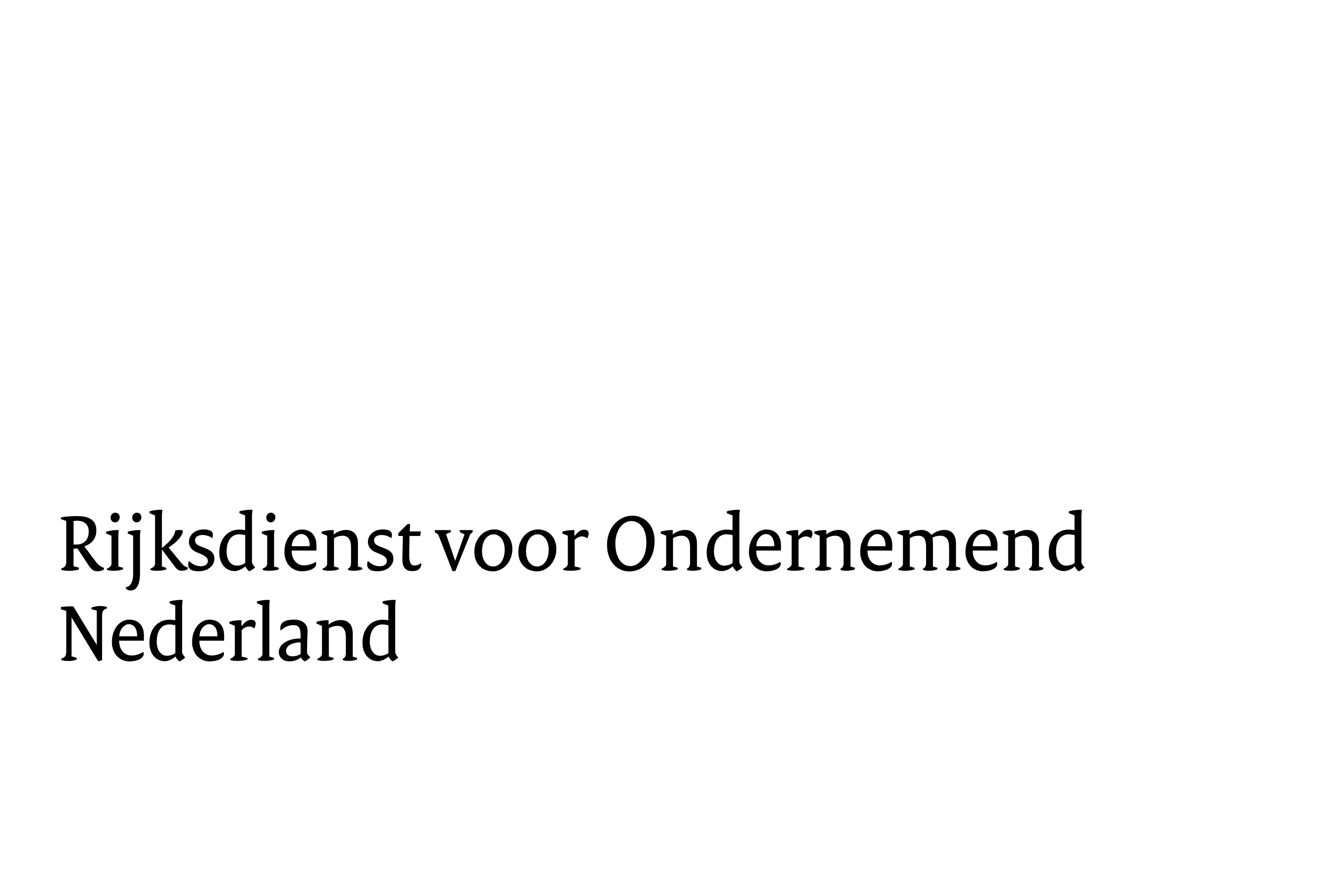 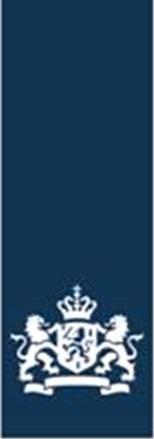 ActiviteitenplanBij aanvraag toestemming uitzetten biologische bestrijdersU wilt een aanvraag doen voor het uitzetten van een biologische bestrijder in Nederland. Naast het aanvraagformulier moet u een activiteitenplan aanleveren. In dit document (format) ziet u welke informatie in uw activiteitenplan moet staan. Daarmee kunnen wij uw aanvraag goed beoordelen. Dit document is gebaseerd op EPPO-standaard PM 6/2 (2). Gebruik dit format. Stelt u een activiteitenplan op zonder dit format? Houd dan alsnog zo veel mogelijk de indeling van het format aan. Uw aanvraag doet u via www.omgevingswet.overheid.nl. Als bijlage voegt u het ingevulde activiteitenplan toe. Ook de gevraagde documenten die u in dit format tegenkomt, voegt u als bijlage toe aan uw aanvraag.Hieronder ziet u welk delen van het activiteitenplan u moet invullen.Deel 1 	AanvraaginformatieInformatie over de aanvraagA.1 Wilt u een nieuwe aanvraag indienen of een bestaande verlengen? A.1.1 Gegevens lopende aanvraagOntheffings- of vergunningsnummerVervaldatumA.1.2 Wat is er veranderd sinds de eerste aanvraag?A.2 Is er ergens anders in Europa een aanvraag voor dit organisme ingediend?A.2.1 Gegevens Europese aanvraagLandNaam organisatieContactpersoonE-mailadresTelefoonnummerAdresPostcode en woonplaatsAanvraagnummerA.2.2 Is het organisme of een product dat dit organisme bevat al in Europa geregistreerd?A.3 Is er een verband tussen deze aanvraag en andere aanvragen die op dit moment        lopen of zijn goedgekeurd?GebruiksdoelB.1 Wat is het doel van uw aanvraag?B.2 Onder welk type biologisch bestrijdingsprogramma valt deze aanvraag?B.3 Gaat uw aanvraag over directe uitzetting voor veldproeven of commerciële 	   doeleinden?B.3.1 Gaat het hierbij om permanente vestiging?B.4 Waar wordt het organisme uitgezet?B.4.1 Wat zijn de bijzonderheden van het toepassingsgebied van het organisme?Voorzieningen en proceduresC.1 Welke ISO-certificaten heeft uw organisatie? En voor welke activiteiten en processen 		zijn deze afgegeven?C.2 Beschrijf in het kort de maatregelen die u heeft genomen voor de beheersing van de 	   risico’s van:Invoer en kweken van niet-inheemse organismenOntsnapping en verspreiding van deze organismen in het wildInformatie over doelwitorganisme en toepassingsgebiedD.1.1 Wat is het doelwitorganisme?Wetenschappelijke naamOrdeFamilieGeslachtSoortAuteurNederlandse naamD.2.1 Wat is het oorspronkelijk verspreidingsgebied van de plaag/het onkruid?D.2.2	 Beschrijf de aanwezigheid van de plaag/het onkruid in het uitzettingsgebied.D.3 Beschrijf de levenscyclus van de plaag/het onkruid waartegen de bestrijder wordt        uitgezet.D.4.1 Beschrijf de schade die de plaag/het onkruid aan de doelwitgewassen of -vegetatie   	 toebrengt.D.4.2	 Beschrijf de schade die de plaag/het onkruid aan de overige gewassen of -vegetatie            toebrengt.Deel 2 	Informatie over inheemse en niet-inheemse biologische 				bestrijders2a. Taxonomie en herkomstIdentiteit en bevestiging van de identiteitE.1.1 Voor welke soort/welk soort organisme doet u de aanvraag?          Vermeld naast de naam ook eventuele synoniemen.Wetenschappelijke naamOrdeFamilieGeslachtSoortAuteurNederlandse naamOndersoort (eventueel)Stam (eventueel)Biotypen (eventueel)E.1.2 Wordt de biologische bestrijder geassocieerd met micro-organismen (bijv. symbiotische           bacteriën)?E.2.1 Welke deskundige of instantie heeft de bestrijder geïdentificeerd? DeskundigeInstantieContactpersoonE-mailadresTelefoonnummerAdresPostcode en woonplaatsE.2.2 Welke methode is gebruikt voor de identificatie?E3.1 Is de identiteit van de bestrijder door een erkende instelling bevestigd?E.3.2 Welke instelling heeft de identiteit bevestigd en heeft de specimens in opslag?Naam instellingAdresPostcode en woonplaatsKenmerkende eigenschappen van de biologische bestrijderF.1 Beschrijf hier alle levensfasen van de bestrijder die relevant zijn voor de toepassing in       biologische bestrijding.      Benadruk bijzonderheden over taxonomische kenmerken en moeilijkheden met de soortgroep.       Bijvoorbeeld soortencomplexen, cryptische soorten of groepen waarover weinig bekend is.F.2.1 Is de soort koudebestendig?F.2.2 Is de soort resistent voor pesticiden?F.2.3 Wat zijn de verschillen tussen de te gebruiken stam en de oorspronkelijke wilde stam?F.3 Gebruikt u moleculaire informatie voor de identificatie van de populaties,       soortencomplexen of cryptische soorten?Herkomst en verspreidingWat is de directe bron van het organisme? Met antwoorden op de vragen hieronder noemt u de details over de herkomst en verspreiding van de biologische bestrijder (soort of lager taxon).G.1 De bron van de bestrijder is:G.2 Is de bestrijder in het veld verzameld?G.2.1 Waar is de bestrijder verzameld?G2.2 Geef een beschrijving van de oorspronkelijke habitat en gastheer waaruit de bestrijder is verzameld.G.3 Komt de bestrijder uit een laboratoriumkweek of een productievoorziening?G.3.1	Waar is de bestrijder gekweekt/geproduceerd?Naam instellingAdresPostcode en woonplaatsG.3.2 Met welke frequentie vernieuwt u de laboratorium-kweken met wilde bestanden?G.3.3 Wat is de herkomst van deze aanvullende wilde bestanden?G.4 Wat is het oorspronkelijk verspreidingsgebied van de bestrijder?G.5 Is de bestrijder buiten het oorspronkelijk verspreidingsgebied doelbewust of per ongeluk       geïntroduceerd?G.6 In welke gebieden is de bestrijder doelbewust of per ongeluk geïntroduceerd? Wat was het       effect?2b. ProductinformatieProductinformatieH.1 Wat is de functie van de bestrijder?H.2 In welke levensfase wordt de bestrijder uitgezet?H.3 Wat is de handelsnaam van het product?H.4 Wat zijn de gegevens van de producent/leverancier?NaamAdresPostcode en woonplaatsH.5 Hoe wordt het product geleverd?H.6 Hoe wordt het product samengesteld?H.7 Welke informatie staat er op het etiket?H.8 Onder welke omstandigheden wordt het product opgeslagen?H.9 Wat is de aanbevolen methode van gebruik?ProductsamenstellingI.1 Wat is de samenstelling van het product?I.2 Worden er naast de bestrijder ook andere organismen meegestuurd?I.3 Vormen deze andere organismen een punt van zorg?Deel 3 	Vereiste informatie bij doelbewust uitzetten van een niet-					inheems biologische bestrijder3a. Biologie en ecologieInformatie over de biologie en ecologie(in huidig verspreidingsgebied)J.1.1 Beschrijf de levenscyclus van de bestrijder.J.1.2 Hoeveel generaties zijn er per jaar?J.2 Beschrijf de ontwikkelings- en reproductiebiologie.J.3 Wat zijn bekende overlevingsmechanismen bij deze bestrijder?J.4 Beschrijf de verspreidingsmechanismen.J.5 Wat zijn de klimaatomstandigheden in de gebieden waar de bestrijder van nature       voorkomt? Of waar deze (on)bedoeld is uitgezet?J.6.1 Wat is het habitatbereik waar de bestrijder van nature voorkomt of (on)bedoeld is uitgezet?J.6.2 Beschrijf deze habitats.J.6.3 Welke factoren beïnvloeden deze habitatkeuze?J.7 Wat zijn de natuurlijke vijanden van de bestrijder?      Vermeld ook pathogenen die schadelijk zijn voor de bestrijder.3b. Beoordeling van risico’s en voordelenDe informatie in dit onderdeel is de basis voor de beoordeling van de risico’s op mogelijke gevolgen voor het milieu, zoals effecten op ongewervelde niet-doelwitsoorten. Deze risicobeoordeling moet betrekking hebben op het hele land waarin de uitzetting plaatsvindt, waarbij regionale variatie het risico kan beïnvloeden, voor zover van toepassing. De informatie in dit onderdeel wordt essentieel geacht voor een dergelijke milieurisicobeoordeling en kan worden verkregen uit gepubliceerde literatuur, bedrijfsrapporten en/of proefnemingen. Vermeld details van eerdere risicobeoordelingen voor dezelfde soort (stam/biotype). Stuur ook de uitkomsten en andere relevante informatie mee, waaronder het land waar de aanvraag is gedaan. Het indienen van beschikbare en/of gegenereerde gegevens en de daaropvolgende beoordeling van milieurisico’s volgt een trapsgewijze aanpak: het verkrijgen van informatie en het beoordelen van risico’s moet gebeuren volgens het hiërarchische systeem dat is voorgesteld door Van Lenteren et al. (2003) en Van Lenteren et al. (2006) en dat in EPPO verder geactualiseerd is.Wanneer de doelwitplaag waartegen de biologische bestrijder gericht is, een plant is (invasieve uitheemse plant of onkruid) of wanneer de biologische bestrijder in staat is via effecten op andere organismen indirect invloed uit te oefenen op planten (zie ISPM 11, bijlage 1), geeft EPPO-standaard PM 5/3(4), ‘Guidelines on Pest-Risk Analysis’, gedetailleerde instructies voor PRA.Veiligheid en gevolgen voor de gezondheidK.1.1 Geef een samenvatting van beschikbare informatie over:de gevaren van de biologische bestrijderhet product of eventuele coformulanten voor de gezondheid van mensen, dieren en planten.Denk hierbij aan allergie, huidirritatie, overbrengen van ziekten, enzovoort.K.1.2 Welke maatregelen zijn genomen om blootstelling aan de biologische bestrijder van          de gebruiker te beperken?Informatie over de milieurisicobeoordelingL.1 Geef een samenvatting van de geschiedenis van eerdere uitzettingen of introducties.       En van het resultaat van eerdere risicobeoordelingen. Neem hierin de bekende gevolgen mee,         waaronder effecten op niet-doelwitorganismen.Vermogen tot vestigingM.1 Wat zijn de overeenkomsten en verschillen in klimaat tussen het huidige        distributiegebied en het uitzetgebied?       Denk hierbij aan temperatuur, hoogte, vochtigheid, lengte van de dag, enzovoort.M.2 Hoe waarschijnlijk is het dat de bestrijder tijdelijk overleeft?M.3 Beschrijf het vermogen van de bestrijder om te overleven en zich voort te planten bij        temperaturen en vochtigheden die buiten het normale bereik vallen.       Denk hierbij aan onderste en bovenste temperatuurgrens en het vermogen om in diapauze te           gaan of te overwinteren. Voeg testresultaten toe als bijlage bij uw aanvraag.M.4 Heeft de bestrijder andere fysiologische en/of gedragskenmerken om extreme        omstandigheden te overleven?M.4.1 Beschrijf deze andere fysiologische en/of gedragskenmerken.M.5 Beschrijf het verspreidingsvermogen van de bestrijder.M.6 Beschrijf de beschikbaarheid en het gebruik van geschikte gastheren om op korte of        lange termijn te overleven. Gastheren zijn zowel doelwit- als niet-doelwitorganismen.M.7 Beschrijf de beschikbaarheid van geschikt habitat, vegetatie en plantaardig voedsel.M.8 Vermeld eventueel bewijs van vestiging door een eerdere uitzetting en/of door        onbedoelde introducties buiten de EPPO-regio.Beoordeling van gastheerbereikN.1 Beschrijf de bekende gastheren buiten de doelwitplaag.        En het vermogen van de biologische bestrijder om niet-doelwitorganismen die op wilde of        gecultiveerde planten leven als gastheer te gebruiken.N.2 Beschrijf eerder geteste niet-doelwitorganismen, waaronder niet-doelwitgastheren       die niet aan doelwitorganismen verwant zijn.       Benoem ook bestuivers en bedreigde soorten. Noem daarnaast gastheren die bij testen niet         werden aanvaard.N.3 Beschrijf de gebruikte:procedures om het gastheerbereik te bepalen (bijvoorbeeld fylogenetische verwantschap of proefnemingen).methoden om het gastheerbereik te testen (bijvoorbeeld experimentele opzet, testomstandigheden, kweekmethoden voor niet-doelwitsoorten, geteste levensfasen, enzovoort).N.4 Beschrijf mogelijk directe effecten van de biologische bestrijder op de       gastheerplant(en) van de doelwitplaag en op de gastheerplanten van niet-      doelwitsoorten.VerspreidingO.1 Beschrijf de verwachte bijdrage van de bestrijder aan de bestrijding van        de doelwitplaag of het doelwitonkruid.       Directe effecten van verspreiding worden bij biologische bestrijders in aanmerking genomen          wanneer ze relevant zijn voor de directe omgeving van het uitzettingsgebied. Bij uitzetting           kunnen grote aantallen organismen betrokken zijn die het vermogen hebben zich in het        omringende milieu te verspreiden voordat de populaties teruglopen en uitsterven. Daarom is in         geval van zulke uitzettingen informatie vereist over de verspreiding.Aanvullende informatie over directe en indirecte effecten op niet- doelwitorganismenP.1 Beschrijf de geschiedenis van eerdere uitzettingen of onbedoelde introducties.Neem hierin de bekende gevolgen op, inclusief effecten op niet-doelwitorganismen. Vermeld ook mogelijke andere effecten op niet-doelwitsoorten, zoals:concurrentie met of verdringing van inheemse natuurlijke vijanden in het uitzettingsgebied;andere nadelige effecten die de uitgezette biologische bestrijder veroorzaakt op de aanwezigheid van natuurlijke vijanden, inclusief overdracht van pathogenen;aanwezigheid van natuurlijke vijanden (inclusief pathogenen) die de vestiging van de biologische bestrijder kan beïnvloeden.In alle gevallen geeft u een samenvatting van bekende directe en indirecte effecten op niet-doelwitorganismen. Ongeacht of het gastheerbereik en/of de verspreiding is beoordeeld. Geef hier in ieder geval ook conclusies aan over de risico’s die met de beoogde uitzetting in verband worden gebracht.Effectiviteit en voordelen van de biologische bestrijder en de voorgestelde uitzettingQ.1 Beschrijf de verwachte bijdrage van de bestrijder aan de bestrijding van de       doelwitplaag of het doelwitonkruid.Q.2 Wat zijn de geschatte economische voordelen van de bestrijder?  Geef dit specifiek voor het gewas aan.Q.3 Beschrijf de mogelijke voordelen voor het milieu.  Bijvoorbeeld gunstige effecten van uitzetting van de biologische bestrijder in vergelijking met actuele bestrijdingsmethoden.Q.4 Beschrijf de methode(n) die gebruikt (gaan) worden om de effectiviteit te bepalen.Q.5 Wat zijn de resultaten van uitgevoerde effectiviteitsonderzoeken?Wat wilt u aanvragen?Welk deel moet u invullen?Verlenging van een eerdere aanvraagU vult ook deel  als er vergeleken met de eerste aanvraag wijzigingen zijn. Bijvoorbeeld wijzigingen in de toepassing, identiteit en bron.Deel 1Uitzetten van een inheemse biologische bestrijderDeel 1 en 2Uitzetten van een inheemse biologische bestrijder die uit een uitheemse bron komtDeel 1, 2 en vragen M en N van deel 3Uitzetten van een niet-inheemse biologische bestrijderDeel 1, 2 en 3Nieuwe aanvraag > Ga verder met vraag A.2.Bestaande aanvraag verlengen > Vul onderstaande vragen in.Ja > Ga verder met vraag A.2.1.Nee > Ga verder met vraag A.3.Status aanvraagGoedgekeurdAfgekeurdNog in behandelingJa > Vul het registratienummer en het land in.Ja > Vul het registratienummer en het land in.Ja > Vul het registratienummer en het land in.RegistratienummerLand Land Nee Nee Nee Ja > Vul het/de registratienummer(s) en land(en) in.Ja > Vul het/de registratienummer(s) en land(en) in.Ja > Vul het/de registratienummer(s) en land(en) in.RegistratienummerLand RegistratienummerLand RegistratienummerLand Land Nee Nee Nee OnderzoekOnderzoekCommerciële uitzettingCommerciële uitzettingAnders, namelijk > Klassieke biologische bestrijdingAugmentatieve biologische bestrijdingBiologische onkruidbestrijdingJa > Ga verder met vraag B.3.1.Nee > Ga verder met vraag B.4.Ja Nee Gesloten kasGesloten kasSemi-gesloten kasSemi-gesloten kasOpen veldOpen veldNatuurlijk milieuNatuurlijk milieuAnders, namelijk > ISO-normActiviteit/procesJa, namelijk > NeeMorfologischMoleculairJa > Vul de gegevens van deze instelling in bij vraag E.3.2.Nee > Ga verder met vraag F.1.Ja > Geef hieronder aan hoe.Ja > Geef hieronder aan hoe.Vermogen tot diapauzeOverleven in winterNee Nee Ja > Geef hieronder aan voor welke pesticiden.Ja > Geef hieronder aan voor welke pesticiden.Nee Nee Ja > Geef hieronder aan welke informatie u gebruikt.Ja > Geef hieronder aan welke informatie u gebruikt.Nee Nee InheemsNiet-inheemsJa > Vul de vragen G.2.1 en G.2.2 in.Nee > Ga verder met vraag G.3.Breedtegraad(N52 58.692)Lengtegraad(E006 33.871)Hoogte (m)Ja > Ga verder met vraag G.3.1.Nee > Ga verder met vraag G.4.X perBreedtegraad(N52 58.692)Lengtegraad(E006 33.871)Hoogte (m)Ja > Ga verder met vraag G.6.Nee > Ga verder met vraag H.1.PredatorPredatorParasitoïdeParasitoïdeAnders, namelijk > EiEiLarve/nimfLarve/nimfPopPopImagoImagoAdultAdultAnders, namelijk > Ja > Geef hieronder aan welke organismen meegestuurd worden.Ja > Geef hieronder aan welke organismen meegestuurd worden.Nee Nee Zeer onwaarschijnlijkOnwaarschijnlijkWaarschijnlijkZeer waarschijnlijkJa > Ga verder met vraag M.4.1.Nee > Ga verder met vraag M.5.